Приложение №1к заявке на организацию осуществления закупки путем проведения электронного аукционаТехническое задание(описание объекта закупки)«Комфортная среда. Создание мини-парка на территории микрорайона Северный с. Аргаяш. Вита-парк.» Наименование и характеристика выполняемых работ по благоустройству территории общего пользования: создание мини-парка на территории микрорайона Северный с. Аргаяш. Вита-парк» в рамках реализации инициативных проектов на территории Аргаяшского муниципального района.Место выполнения работ: в границах улиц Механизаторов и Березовая в с. Аргаяш, Аргаяшского района Челябинской области.Функциональные характеристики выполняемых работ:- Для благоустройства территории с. Аргаяш и создание комфортной, визуально приятной зоны отдыха;- обеспечение комфортных условий для передвижения и отдыха пешеходов, а также пребывания для гостей и жителей с. Аргаяш;- развитие дополнительной социальной и досуговой инфраструктуры в шаговой доступности.Контактный телефон: по организации и проведению торгов – 8 (35131) 2-16-70; по строительно-техническим вопросам: 8 (35131) 2-15-43Объем выполнения работ:Требования к выполнению работ: Общие требования:Произвести работы, согласно действующим нормативно-правовым актам, с соблюдением техники безопасности, противопожарными, санитарно - гигиеническими и экологическими нормами и правилами.Общестроительные работы должны производится с учетом строительных норм и правил, а также особенностей отдельных строительных процессов при выполнении отдельных этапов работ.Состав работ предусмотренный эскизным проектом, локальным сметным расчетом и техническим заданием должен выполнятся в полном объеме. Требования к качеству материалов:Материалы и оборудование, используемые при производстве работ, должны соответствовать требованиям государственных стандартов, иметь сертификаты и технические паспорта, удостоверяющие их качество.Перечень продукции, подлежащей обязательной сертификации, а также перечень продукции, подтверждение соответствия которой осуществляется в форме принятия декларации о соответствии, установлен постановлением Правительства Российской Федерации от 01.12.2009 № 982 «Об утверждении единого перечня продукции, подлежащей обязательной сертификации, и единого перечня продукции, подтверждение соответствия которой осуществляется в форме принятия декларации о соответствии» («Собрание законодательства РФ». 14.12.2009, № 50. ст. 6096).Функциональные, технические и качественные характеристики товара приведены в приложении №1 к Техническому заданию.Условия выполнения работ:Общие требования к работам.До начала работ Подрядчик обязан оформить подготовительно-разрешительную документацию:- проект производства работ, согласовать в установленном порядке;- разрешение организаций, эксплуатирующих существующие инженерные сети, на производство работ в охранной зоне данных сетей;- сетевой график производства работ, составленный совместно с балансодержателями инженерных коммуникаций, находящихся на территории объекта и другими заинтересованными организациями;- детализированный график выполнения работ с указанием наименований видов/этапов работ.Работы по строительству Исполнитель производит с соблюдением требований действующего законодательства Российской Федерации, с привлечением квалифицированного персонала и использованием спецтехники.Исполнитель несет полную ответственность за соблюдение требований в области миграционного и трудового законодательства Российской Федерации.Подрядчик должен обеспечить выполнение на объекте мероприятий по охране труда и технике безопасности, пожарной безопасности, охране окружающей среды в соответствии с требованиями нормативных документов.Ремонтные работы необходимо проводить в строгом соответствии с Правилами  благоустройства Аргаяшского сельского поселения, утвержденными решением Совета депутатов Аргаяшского сельского поселения от 31.10.2017 г    №  69.Подрядчик самостоятельно организует работу на объекте, выполняет работу своими силами и несет ответственность за соблюдение своими сотрудниками правил и норм техники безопасности при производстве работ.Работы выполняются в полном соответствии с рабочей документацией (эскизный проект, техническое задание, локальный сметный расчет, ведомости объемов работ). Все выполняемые работы должны выполняться в строгом соответствии с СП 82.13330.2016 «Благоустройство территорий», требованиями техники безопасности, пожарной безопасности и безопасной эксплуатации строительных машин и механизмов.Все комплектующие, материалы и изделия приобретаются Подрядчиком самостоятельно и за свой счёт. Доставка, погрузка, выгрузка товара и материалов, необходимых для выполнения работ, а также устройство детской игровой площадки Подрядчиком самостоятельно и за свой счет. Расходы на доставку к месту проведения работ рабочего персонала и ИТР, а также их проживание и питание покрываются Подрядчиком из собственных средств.Подрядчик самостоятельно осуществляет взаимодействие с эксплуатирующей организацией, согласовывает свои действия, оформляет разрешительные документы в письменном виде на бумажном носителе с предоставлением одного экземпляра Заказчику.Непредвиденные работы и затраты, возникающие в ходе выполнения основного комплекса работ, производятся и финансируются за счет Подрядчика. Подрядчик за свой счёт оплачивает все энергоресурсы затраченные при производстве работ.По окончанию производства работ Подрядчик в течение 3 (трех) календарных дней своими силами очищает территорию от строительного и иного мусора и загрязнений, производит погрузочные работы на автотранспорт и вывозит с территории Аргаяшского сельского поселения для утилизации. Договор на утилизацию данного вида отходов Подрядчик заключает самостоятельно и за свой счёт.Приемка работ производится представителем Заказчика в присутствии Подрядчика, представителя в соответствии со СНиП, техническими спецификациями. При выполнении скрытых работ Подрядчик обязан письменно уведомить Заказчика о необходимости их освидетельствования не позднее, чем за 2 (два) дня. Скрытые работы, выполненные без освидетельствования Заказчиком, принятию и оплате Заказчиком не подлежат.Все акты освидетельствования работ (в том числе скрытых) составляются Подрядчиком в 3 экземплярах. Форма акта должна соответствовать общим требованиям (РД-11-02-2006). Для подписания акта подрядчик заранее (до их сокрытия другими работами) уведомляет Заказчика о возможности освидетельствования соответствующего этапа работ. Уведомление производится письменно, с обязательным указанием работ и предварительным временем освидетельствования. После рассмотрения уведомления Подрядчика Заказчик в течении 2 рабочих дней согласовывает совместно с Подрядчиком окончательное время и состав комиссии для освидетельствования работ.Подрядчик должен обеспечить свободный, безопасный и удобный доступ к работам, а также визуальную доступность и надлежащие условия их осмотра и принятия. Подрядчик также должен иметь соответствующие сертификаты соответствия на материалы и изделия, о чем делается пометка в акте.Подписание акта освидетельствования работ (в том числе скрытых) со стороны Заказчика производится только после их полного осмотра, измерения и принятия.При сдаче выполненных работ Подрядчик передает Заказчику документы, подтверждающие соответствие строительных товаров и иных товаров, используемых при выполнении работ по контракту: технические паспорта или другие документы, удостоверяющие качество строительных товаров и иных товаров: сертификаты соответствия и/или декларации о соответствии на строительные товары и иные товары, для которых предусмотрена обязательная сертификация и/или подтверждение соответствия которых осуществляется в форме принятия декларации о соответствии.Если закрытие работ выполнено без подтверждения Заказчика в случае, когда он не был информирован об этом или информирован с опозданием, Подрядчк обязан по требованию Заказчика за свой счет вскрыть любую часть скрытых работ согласно указанию Заказчика, а затем восстановить за свой счет.Требования к качеству выполненных работ:Все выполняемые работы и оборудование должны соответствовать требованиям нормативно-технических документов:СП 82.13330.2016 «Благоустройство территорий»;ГОСТ Р 52301-2013 "Оборудование и покрытия детских игровых площадок. Безопасность при эксплуатации. Общие требования";ГОСТ 32931-2015 "Трубы стальные профильные для металлоконструкций. Технические условия";ГОСТ Р 52169-2012 "Оборудование и покрытия детских игровых площадок. Безопасность конструкции и методы испытаний. Общие требования";ГОСТ 2.601-2006 Единая система конструкторской документации. Эксплуатационные документы;- ГОСТ Р 52167-2012 Оборудование детских игровых площадок. Безопасность конструкции и методы испытаний качелей. Общие требования;- ГОСТ Р 52299-2013 Оборудование детских игровых площадок. Безопасность конструкции и методы испытаний качалок. Общие требования;СНиП 23-05-95* «Естественное и искусственное освещение» СП52.13330.2011 «Естественное и искусственное освещение»;ГОСТ 22483-2012 «Жилы токопроводящие для кабелей, проводов и шнуров» ГОСТ 31947-2012 «Провода и кабели для электрических установок на номинальное напряжение до 450/750 В включительно. Общие технические условия» ;ГОСТ12.1.046-2014 «Система стандартов безопасности труда. Строительство. Нормы освещения строительных площадок»; ГОСТ 8736-2014 «Песок для строительных работ. Технические условия»;ГОСТ 8267-93 «Щебень и гравий из плотных горных пород для строительных работ. Технические условия (с Изменениями N 1-4)»;ГОСТ 6665-91 «Камни бетонные и железобетонные бортовые. Технические условия»;ГОСТ 26633-2015 «Бетоны тяжелые и мелкозернистые. Технические условия»;ГОСТ 25192-2012 «Бетоны. Классификация и общие технические требования»;ГОСТ 17608-2017 «Плиты бетонные тротуарные. Технические условия»;ГОСТ 31189-2015 «Смеси сухие строительные. Классификация»;ГОСТ 9128-2013 «Смеси асфальтобетонные, полимерасфальтобетонные, асфальтобетон, полимерасфальтобетон для автомобильных дорог и аэродромов. Технические условия»;ГОСТ 31996-2012 «Кабели силовые с пластмассовой изоляцией на номинальное напряжение 0,66; 1 и 3 кв. Общие технические условия»;ГОСТ 31357-2007 «Смеси сухие строительные на цементном вяжущем. Общие технические условия»;ГОСТ 31424-2010 «Материалы строительные нерудные от отсевов дробления плотных горных пород при производстве щебня. Технические условия»;ГОСТ 32144-2013 «Электрическая энергия. Совместимость технических средств электромагнитная. Нормы качества электрической энергии в системах электроснабжения общего назначения»;ГОСТ Р 54350-2015 «Приборы осветительные. Светотехнические требования и методы испытаний».Требования к безопасности выполнения работ.Исполнитель за счет своих средств обязан в соответствии с установленными нормами обеспечивать своевременную выдачу работникам специальной одежды, специальной обуви и других средств индивидуальной защиты, а также смывающих и (или) обезвреживающих средств, прошедших обязательную сертификацию или декларирование соответствия.Исполнитель обязан допускать к работам только тех работников, которые прошли инструктаж по технике безопасности и охране труда в соответствии со спецификой своей деятельности.Исполнитель должен контролировать состояние условий труда на рабочих местах, соблюдение правил безопасности и охраны труда, правильность применения работниками средств индивидуальной и коллективной защиты.Для исключения травматизма территорию проведения работ Исполнитель ограждает специальными предупреждающими знаками и устанавливает информационный щит, а рабочие места в вечернее время освещает.Исполнитель обозначает место проведения работ дорожными знаками по согласованному в установленном порядке с Заказчиком плану. Обеспечивает безопасность дорожного движения в соответствии с Правилами Дорожного движения Российской Федерации, включая выполнение мероприятий по организации дорожного движения и ограждению мест производства работ.В случаях нанесения ущерба, причинения вреда здоровью людей, связанных с проведением работ, Исполнитель несет ответственность в установленном законом порядке в полном объеме.Исполнитель обязан соблюдать требования пожарной безопасности в соответствии с действующим законодательством РФ. В ходе работ Исполнитель выполняет мероприятия по охране окружающей среды, зеленых насаждений и почв согласно действующему законодательству и нормативным актам.В местах производства работ и опасных зон Исполнитель размещает временные ограждения, указатели, сигнальные ленты, дорожные знаки, пути объезда транспорта и прохода пешеходов, настилы, информационные стенды и щиты, а также обеспечивает их чистоту и удовлетворительное состояние в течение всего периода проведения работ.Срок выполнения работ: С момента заключения Контракта не позднее  01 августа 2022 года.Требования к гарантийному сроку работы, и (или) объему предоставления гарантий их качества:Срок гарантии на выполненные Работы - 5 (пять) лет со дня приемки работ Заказчиком. В случае обнаружения дефектов после приемки объекта в эксплуатацию - исправление дефектов проводится за счёт Подрядчика.Гарантийное свидетельство (гарантийный паспорт) передается Заказчику одновременно с актами выполненных работ.Течение гарантийного срока прерывается на все время, на протяжении которого объект не мог эксплуатироваться вследствие недостатков, за которые отвечает Подрядчик.Подрядчик за свой счет устраняет дефекты в выполненных работах, обнаруженные в гарантийный срок с момента подписания акта приемки выполненных работ.При отказе Подрядчика от составления и подписания акта об обнаруженных дефектах и недоделках, для их подтверждения Заказчик имеет право провести за счет Подрядчика экспертизу с привлечением специалистов соответствующего профиля, по итогам которой составляется соответствующий акт, фиксирующий затраты по исправлению дефектов и недоделок.При неоднократном уклонении Подрядчика от устранения дефектов в выполненных работах, обнаруженных в гарантийный срок, Заказчик в праве устранить такие дефекты с привлечением третьих лиц и потребовать от Подрядчика возмещения расходов на устранение таких дефектов.Подрядчик обеспечивает возмещение морального и материального вреда и ущерба, причиненного третьим лицам действиями Подрядчика при выполнении работ по муниципальному контрактуГарантии качества распространяются на все конструктивные элементы, используемые материалы и работы, выполненные Подрядчиком по муниципальному контракту.Приложение №1к техническому заданиюФункциональные, технические и качественные характеристики товараТаблица 1Ответственный за составление технического заданияЗаместитель Главы Аргаяшского сельского поселения                       В.И. Ижбулдин№п/п№в ЛСРНаименование работЕд.изм.Ссылка на чертежи, спецификацииФормула расчета, расчет объемов работ и расход материаловПодготовка территории01-01-01Подготовка территории01-01-01Подготовка территории01-01-01Подготовка территории01-01-01Подготовка территории01-01-01Подготовка территории01-01-01Срезка растительного грунтаСрезка растительного грунтаСрезка растительного грунтаСрезка растительного грунтаСрезка растительного грунтаСрезка растительного грунта1Разработка грунта с перемещением до 20 м бульдозерами, группа грунтов 11000 м3ЭП Лист 2((616+43+86)*0,2+187*0,3) / 1000=0,20512Разработка грунта с погрузкой на автомобили-самосвалы экскаваторами, группа грунтов 1 (погрузка ранее разработанного)1000 м3ЭП Лист 2205,1 / 1000=0,20513Перевозка грузов автомобилями-самосвалами на расстояние: I класс груза до 1 км  (во временный отвал)тЭП Лист 2205,1 * 1,2=246,124Работа на отвале, группа грунтов: 11000 м3ЭП Лист 2205,1 / 1000=0,20515Разработка грунта с погрузкой на автомобили-самосвалы экскаваторами, группа грунтов 1 (погрузка из временного отвала)1000 м3ЭП Лист 4(182-840*0,1) / 1000=0,0986Перевозка грузов автомобилями-самосвалами расстояние: I класс груза до 1 кмтЭП Лист 498 * 1,2=117,67Разработка грунта с перемещением до 20 м бульдозерами, группа грунтов 11000 м3ЭП Лист 498 / 1000=0,098Малые формы02-01-02Малые формы02-01-02Малые формы02-01-02Малые формы02-01-02Малые формы02-01-02Малые формы02-01-02Монтаж:урна переворачивающаяся (4шт.), диван-качель с навесом, качалка балансир большая, качалка на пружине, детский игровой комплекс, качели на металлических стойках с оцинк. балкой с подвеской из 2 сидений, сетка ПирамидаМонтаж:урна переворачивающаяся (4шт.), диван-качель с навесом, качалка балансир большая, качалка на пружине, детский игровой комплекс, качели на металлических стойках с оцинк. балкой с подвеской из 2 сидений, сетка ПирамидаМонтаж:урна переворачивающаяся (4шт.), диван-качель с навесом, качалка балансир большая, качалка на пружине, детский игровой комплекс, качели на металлических стойках с оцинк. балкой с подвеской из 2 сидений, сетка ПирамидаМонтаж:урна переворачивающаяся (4шт.), диван-качель с навесом, качалка балансир большая, качалка на пружине, детский игровой комплекс, качели на металлических стойках с оцинк. балкой с подвеской из 2 сидений, сетка ПирамидаМонтаж:урна переворачивающаяся (4шт.), диван-качель с навесом, качалка балансир большая, качалка на пружине, детский игровой комплекс, качели на металлических стойках с оцинк. балкой с подвеской из 2 сидений, сетка ПирамидаМонтаж:урна переворачивающаяся (4шт.), диван-качель с навесом, качалка балансир большая, качалка на пружине, детский игровой комплекс, качели на металлических стойках с оцинк. балкой с подвеской из 2 сидений, сетка Пирамида8Копание ям вручную без откосов глубиной до 0,7 м, группа грунтов 2 100 м3ЭП Лист 5(0,02*4+0,09+0,08+0,1+0,1+0,18+0,27) / 100=0,0099Устройство бетонной подготовки100 м3ЭП Лист 5(0,02*4+0,09+0,08+0,1+0,1+0,18+0,27) / 100=0,00910Установка МАФтЭП Лист 5(47,9*4+80+40+60+60+150+250)/1000=0,8316Парковая скамья тип 1 - 6 штПарковая скамья тип 1 - 6 штПарковая скамья тип 1 - 6 штПарковая скамья тип 1 - 6 штПарковая скамья тип 1 - 6 штПарковая скамья тип 1 - 6 шт11Копание ям вручную без откосов глубиной до 0,7 м, группа грунтов 2 100 м3ЭП Лист 5(0,048*6) / 100=0,0028812Устройство бетонной подготовки100 м3ЭП Лист 5(0,048*6) / 100=0,0028813Сверление установками алмазного бурения железобетонных конструкций вертикальных отверстий глубиной 250 мм для крепления скамьи на анкер-шпильки100 отверстийЭП Лист 5(6*4) / 100=0,2414Установка МАФтЭП Лист 535*6/1000=0,2115Погрузо-разгрузочные работы металлических конструкций массой до 1 ттЭП Лист 5(47,9*4+80+40+60+60+150+250+35*6)/1000=1,041616Разработка грунта с погрузкой на автомобили-самосвалы экскаваторами группа грунтов 1 (погрузка ранее разработанного)1000 м3ЭП Лист 5(0,9+0,288) / 1000=0,00118817Перевозка грузов автомобилями-самосвалами на расстояние: I класс груза до 1 кмтЭП Лист 5(0,9+0,288)*1,8=2,138418Работа на отвале, группа грунтов: 11000 м3ЭП Лист 5(0,9+0,288) / 1000=0,001188Малые формы (пеньки) 02-01-03Малые формы (пеньки) 02-01-03Малые формы (пеньки) 02-01-03Малые формы (пеньки) 02-01-03Малые формы (пеньки) 02-01-03Малые формы (пеньки) 02-01-03Монтаж: 9-1 ограждение из пеньковМонтаж: 9-1 ограждение из пеньковМонтаж: 9-1 ограждение из пеньковМонтаж: 9-1 ограждение из пеньковМонтаж: 9-1 ограждение из пеньковМонтаж: 9-1 ограждение из пеньков19Копание ям вручную без откосов глубиной до 0,7 м, группа грунтов 2 100 м3ЭП Лист 5,70,65 / 100=0,006520Устройство бетонной подготовки100 м3ЭП Лист 5,70,6 / 100=0,00621Установка МАФм3ЭП Лист 5,71Монтаж: 9-2 ограждение из пеньковМонтаж: 9-2 ограждение из пеньковМонтаж: 9-2 ограждение из пеньковМонтаж: 9-2 ограждение из пеньковМонтаж: 9-2 ограждение из пеньковМонтаж: 9-2 ограждение из пеньков22Копание ям вручную без откосов глубиной до 0,7 м, группа грунтов 2 100 м3ЭП Лист 5,70,75 / 100=0,007523Устройство бетонной подготовки100 м3ЭП Лист 5,70,7 / 100=0,00724Установка МАФм3ЭП Лист 5,71,3Монтаж: 9-3 ограждение из пеньковМонтаж: 9-3 ограждение из пеньковМонтаж: 9-3 ограждение из пеньковМонтаж: 9-3 ограждение из пеньковМонтаж: 9-3 ограждение из пеньковМонтаж: 9-3 ограждение из пеньков25Копание ям вручную без откосов глубиной до 0,7 м, группа грунтов 2 100 м3ЭП Лист 5,81,5 / 100=0,01526Устройство бетонной подготовки100 м3ЭП Лист 5,81,4 / 100=0,01427Установка МАФм3ЭП Лист 5,83,5Монтаж: группа пеньковМонтаж: группа пеньковМонтаж: группа пеньковМонтаж: группа пеньковМонтаж: группа пеньковМонтаж: группа пеньков28Копание ям вручную без откосов глубиной до 0,7 м, группа грунтов 2 100 м3ЭП Лист 5,90,16 / 100=0,001629Устройство бетонной подготовки100 м3ЭП Лист 5,90,16 / 100=0,001630Установка МАФм3ЭП Лист 5,90,2Монтаж: скамья из бревен с группой пеньков (2 шт.)Монтаж: скамья из бревен с группой пеньков (2 шт.)Монтаж: скамья из бревен с группой пеньков (2 шт.)Монтаж: скамья из бревен с группой пеньков (2 шт.)Монтаж: скамья из бревен с группой пеньков (2 шт.)Монтаж: скамья из бревен с группой пеньков (2 шт.)31Копание ям вручную без откосов глубиной до 0,7 м, группа грунтов 2 100 м3ЭП Лист 5,90,2 / 100 * 2=0,00432Устройство бетонной подготовки100 м3ЭП Лист 5,90,18 / 100 * 2=0,003633Установка МАФм3ЭП Лист 5,9(0,27+0,16) * 2=0,8634Погрузо-разгрузочные работы изделий из дереватЭП Лист 5-9(1+1,3+3,5+0,2+(0,27+0,16)*2)*0,54=3,704435Разработка грунта с погрузкой на автомобили-самосвалы экскаваторами группа грунтов 1 (погрузка ранее разработанного)1000 м3ЭП Лист 5-9((0,65+0,75+1,5+0,16+0,2*2)) / 1000=0,0034636Перевозка грузов автомобилями-самосвалами на расстояние: I класс груза до 1 кмтЭП Лист 5-9(0,65+0,75+1,5+0,16+0,2*2)*1,8=6,22837Работа на отвале, группа грунтов: 11000 м3ЭП Лист 5-9((0,65+0,75+1,5+0,16+0,2*2)) / 1000=0,00346Наружное освещение04-01-04Наружное освещение04-01-04Наружное освещение04-01-04Наружное освещение04-01-04Наружное освещение04-01-04Наружное освещение04-01-04Раздел 1. строительные работыРаздел 1. строительные работыРаздел 1. строительные работыРаздел 1. строительные работыРаздел 1. строительные работыРаздел 1. строительные работы38Разработка грунта в траншеях экскаватором, в отвал группа грунтов: 31000 м3ЭП Лист 10-11(28,5*0.9) / 1000=0,0256539Разработка грунта вручную в траншеях глубиной до 2 м без креплений с откосами, группа грунтов: 3100 м3ЭП Лист 10-11(28,5*0.1) / 100=0,028540Разработка грунта с погрузкой на автомобили-самосвалы, группа грунтов 31000 м3ЭП Лист 10-117,4 / 1000=0,007441Перевозка грузов автомобилями-самосвалами, на расстояние: до 1 км I класс грузатЭП Лист 10-117,4*1,9=0,007442Работа на отвале, группа грунтов: 2-31000 м3ЭП Лист 10-117,4 / 1000=0,007443Засыпка вручную траншей, пазух котлованов и ям, группа грунтов: 3100 м3ЭП Лист 10-11(21,1*0.1) / 100=0,021144Засыпка траншей и котлованов с перемещением грунта до 5 м бульдозерами, группа грунтов 21000 м3ЭП Лист 10-11(21,1*0.9) / 1000=0,0189945Уплотнение грунта пневматическими трамбовками, группа грунтов: 1-2100 м3ЭП Лист 10-11(21,1*0.9) / 100=0,189946Бурение ям глубиной до 2 м бурильно-крановыми машинами:, группа грунтов 2100 штЭП Лист 10-116 / 100=0,0647Установка стальных конструкций, остающихся в теле бетона (опора фундаментная_тЭП Лист 10-110,0105*6=0,06348Установка стальных опор промежуточных: свободностоящих, одностоечных массой до 2 т (опора фланцевая)тЭП Лист 10-110,024*6=0,144Раздел 2. монтажные работыРаздел 2. монтажные работыРаздел 2. монтажные работыРаздел 2. монтажные работыРаздел 2. монтажные работыРаздел 2. монтажные работы49Прокладка кабеля в ПНД трубе100 мЭП Лист 10-11120 / 100=1,250Укладка кабеля низковольтного в с алюминиевой жилой100 мЭП Лист 10-11140 / 100=1,451Устройство постели при одном кабеле в траншее100 мЭП Лист 10-1192 / 100=0,9252Прокладка кабеля в траншее с покрытием кирпичом 100 мЭП Лист 10-1192 / 100=0,9253Монтаж швеллера гнутого 60х30х3 на опору освещенияштЭП Лист 10-111Благоустройство 07-01-05Благоустройство 07-01-05Благоустройство 07-01-05Благоустройство 07-01-05Благоустройство 07-01-05Благоустройство 07-01-05Раздел 1. В границах участкаРаздел 1. В границах участкаРаздел 1. В границах участкаРаздел 1. В границах участкаРаздел 1. В границах участкаРаздел 1. В границах участкаТротуар - 616 м2, h=0,3мТротуар - 616 м2, h=0,3мТротуар - 616 м2, h=0,3мТротуар - 616 м2, h=0,3мТротуар - 616 м2, h=0,3мТротуар - 616 м2, h=0,3м54Устройство подстилающих и выравнивающих слоев оснований: из щебеночно-песчаной смеси 100 м3ЭП Лист 2, 6(616*0.13) / 100=0,800855Устройство оснований толщиной 12 см из щебня фракции 31.5-63мм по способу заклинки1000 м2ЭП Лист 2, 6616 / 1000=0,61656Розлив вяжущих материалов (битум)тЭП Лист 2, 6616*2,40*1,3/1000=1,9219257Устройство асфальтобетонного тротуараА8Вл  на битуме БДН-70/100 толщиной 5 см1000 м2ЭП Лист 2, 6616/1000=0,61658Установка бортовых камней БР 100.20.8 - 508 м100 мЭП Лист 2, 6508 / 100=5,08Песчаное покрытие - 187 м2, h=0,38мПесчаное покрытие - 187 м2, h=0,38мПесчаное покрытие - 187 м2, h=0,38мПесчаное покрытие - 187 м2, h=0,38мПесчаное покрытие - 187 м2, h=0,38мПесчаное покрытие - 187 м2, h=0,38м59Устройство прослойки нетканым геотекстилемповерхностной плотностью 250 г/м2 с нахлестом 10%1000 м2ЭП Лист 2, 6187 / 1000=0,18760Устройство подстилающих и выравнивающих слоев оснований: из песка толщиной 33 см100 м3ЭП Лист 2, 6(187*0.33) / 100=0,6171Покрытие дробленой корой - 43 м2, h=0,28мПокрытие дробленой корой - 43 м2, h=0,28мПокрытие дробленой корой - 43 м2, h=0,28мПокрытие дробленой корой - 43 м2, h=0,28мПокрытие дробленой корой - 43 м2, h=0,28мПокрытие дробленой корой - 43 м2, h=0,28м61Устройство прослойки нетканым геотекстилемповерхностной плотностью 250 г/м2 с нахлестом 10%1000 м2ЭП Лист 2, 643 / 1000=0,04362Засыпка вручную дробленной коройхвойных деревьев, размер частиц 20-80 мм100 м3ЭП Лист 2, 6(43*0,28) / 100=0,120463Установка бортовых камней БР 100.20.8 -17 м100 мЭП Лист 2, 617 / 100=0,17Гранитный отсев - 86 м2, h=0,28мГранитный отсев - 86 м2, h=0,28мГранитный отсев - 86 м2, h=0,28мГранитный отсев - 86 м2, h=0,28мГранитный отсев - 86 м2, h=0,28мГранитный отсев - 86 м2, h=0,28м64Устройство подстилающих и выравнивающих слоев оснований: из щебеночно-песчаной смеси100 м2ЭП Лист 2, 6(86*0,08) / 100=0,068865Устройствооснований толщиной 10 см из щебня фракции 40-701000 м2ЭП Лист 2, 686 / 1000=0,08666Устройствооснований толщиной 5 см из щебня фракции 5-201000 м2ЭП Лист 2, 686 / 1000=0,08667Устройствопокрытий толщиной 5 см из щебня фракции 0-5100 м2ЭП Лист 2, 64,472+8,944=13,41668Установка бортовых камней БР 100.20.8 -18 м100 мЭП Лист 2, 618 / 100=0,18Озеленение07-01-06Озеленение07-01-06Озеленение07-01-06Озеленение07-01-06Озеленение07-01-06Озеленение07-01-06Раздел 1. ОзеленениеРаздел 1. ОзеленениеРаздел 1. ОзеленениеРаздел 1. ОзеленениеРаздел 1. ОзеленениеРаздел 1. Озеленение69Подготовка стандартных посадочных мест для деревьев и кустарников с квадратным комом земли механизированным способом размером: 1,0x1,0x0,6 м с добавлением растительной земли до 100%10 штЭП Лист 4(9+12+2+3) / 10=2,670Подготовка стандартных посадочных мест для кустарников-саженцев в группы механизированным способом: с добавлением растительной земли до 100%10 штЭП Лист 4(6+8+3) / 10=1,771Подготовка стандартных посадочных мест для однорядной живой изгороди механизированным способом: с добавлением растительной земли до 100%10 мЭП Лист 444 / 10=4,472Подготовка почвы для устройства партерного и обыкновенного газона с внесением растительной земли слоем 20 см: механизированным способом100 м2ЭП Лист 4(840*0,7) / 100=5,8873Подготовка почвы для устройства партерного и обыкновенного газона с внесением растительной земли слоем 20 см: вручную100 м2ЭП Лист 4(840*0,3) / 100=2,5274Посадка деревьев и кустарников с комом земли размером: 1,0x1,0x0,6 м10 штЭП Лист 4(9+12+2+3) / 10=2,675Посадка кустарников-саженцев в группы, размер ямы: 0,5x0,5 м10 штЭП Лист 4(6+8+3) / 10=1,776Посадка кустарников-саженцев в живую изгородь: двухрядную10 мЭП Лист 444 / 10=4,477Посев газонов партерных, мавританских и обыкновенных вручную100 м2ЭП Лист 4840 / 100=8,4Уход сезонныйУход сезонныйУход сезонныйУход сезонныйУход сезонныйУход сезонный78Открытие или закрытие приствольных: лунок (деревьев)100 м2ЭП Лист 4(3,61*26) / 100=0,938679Открытие или закрытие приствольных: лунок (кустарников)100 м2ЭП Лист 4(0,79*17) / 100=0,134380Открытие или закрытие приствольных: канавок100 м2ЭП Лист 4(0,7*44) / 100=0,30881Прополка и рыхление лунок или канавок (деревьев)100 м2ЭП Лист 4(3,61*26) / 100=0,938682Прополка и рыхление лунок или канавок (кустарников)100 м2ЭП Лист 4(0,79*17) / 100=0,134383Прополка и рыхление лунок или канавок100 м2ЭП Лист 4(0,7*44) / 100=0,30884Полив зеленых насаждений: из шланга поливочного водопровода (деревья)м3ЭП Лист 426*1,0=2685Полив зеленых насаждений: из шланга поливочного водопровода (кустарников)м3ЭП Лист 417*0,16=2,7286Полив зеленых насаждений: из шланга поливочного водопровода (живая изгородь)м3ЭП Лист 444*0,12=5,2887Полив зеленых насаждений: из шланга поливочного водопровода (газон)м3ЭП Лист 4840 * 0,1=8488Выкашивание газонов партерных и обыкновенных моторной косилкой100 м2ЭП Лист 4840 / 100=8,489Разработка грунта с погрузкой на автомобили-самосвалы, группа грунтов 3 (непригодный грунт)1000 м3ЭП Лист 4230 / 1000=0,2390Перевозка грузов автомобилями-самосвалами расстояние: I класс груза до 1 кмтЭП Лист 4230 * 1,8=41491Работа на отвале, группа грунтов: 2-31000 м3ЭП Лист 4230 / 1000=0,23Раздел 2. РезервРаздел 2. РезервРаздел 2. РезервРаздел 2. РезервРаздел 2. РезервРаздел 2. Резерв92Подготовка стандартных посадочных мест для деревьев и кустарников с квадратным комом земли механизированным способом размером: 1,0x1,0x0,6 м  в естественном грунте10 штЭП Лист 4(1+2) / 10=0,393Подготовка стандартных посадочных мест для однорядной живой изгороди вручную: в естественном грунте10 мЭП Лист 4(33/5) / 10=0,6694Посадка деревьев и кустарников с комом земли размером: 1,0x1,0x0,6 м10 штЭП Лист 43 / 10=0,395Посадка кустарников-саженцев в живую изгородь: двухрядную10 мЭП Лист 46,6 / 10=0,66Уход сезонныйУход сезонныйУход сезонныйУход сезонныйУход сезонныйУход сезонный96Открытие или закрытие приствольных: лунок (деревьев)100 м2ЭП Лист 4(3,61*3) / 100=0,108397Открытие или закрытие приствольных: канавок100 м2ЭП Лист 4(0,7*6,6) / 100=0,046298Прополка и рыхление лунок или канавок (деревьев)100 м2ЭП Лист 4(3,61*3) / 100=0,108399Прополка и рыхление лунок или канавок100 м2ЭП Лист 4(0,7*6,6) / 100=0,0462100Полив зеленых насаждений: из шланга поливочного водопровода (деревья)м3ЭП Лист 43*1,0=3101Полив зеленых насаждений: из шланга поливочного водопровода (живая изгородь)м3ЭП Лист 46,6*0,12=0,792Наименование материалаЭскизЗначение показателей, которые не могут изменяться участником при подаче заявкиМаксимальные или минимальные значения показателей товара, при определении которых участником используются только точные цифровые или иные параметрыПарковая скамья тип 1 – 6 шт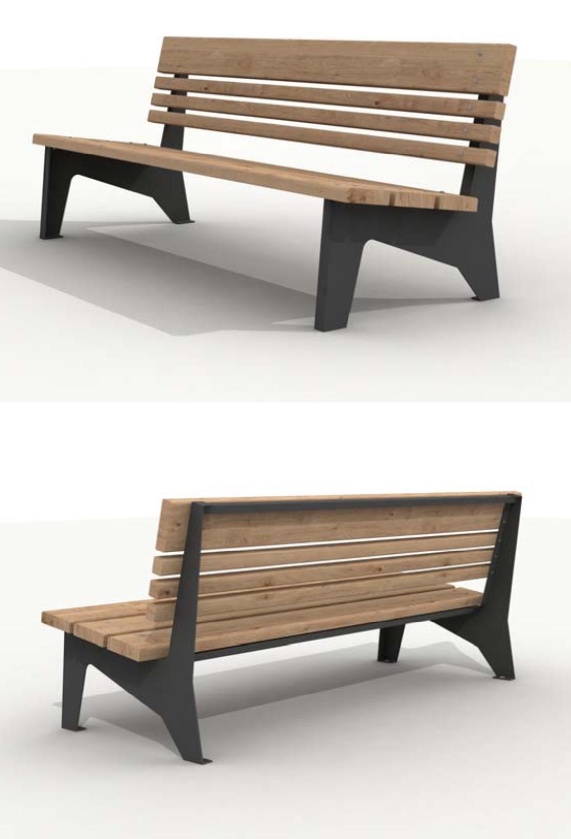 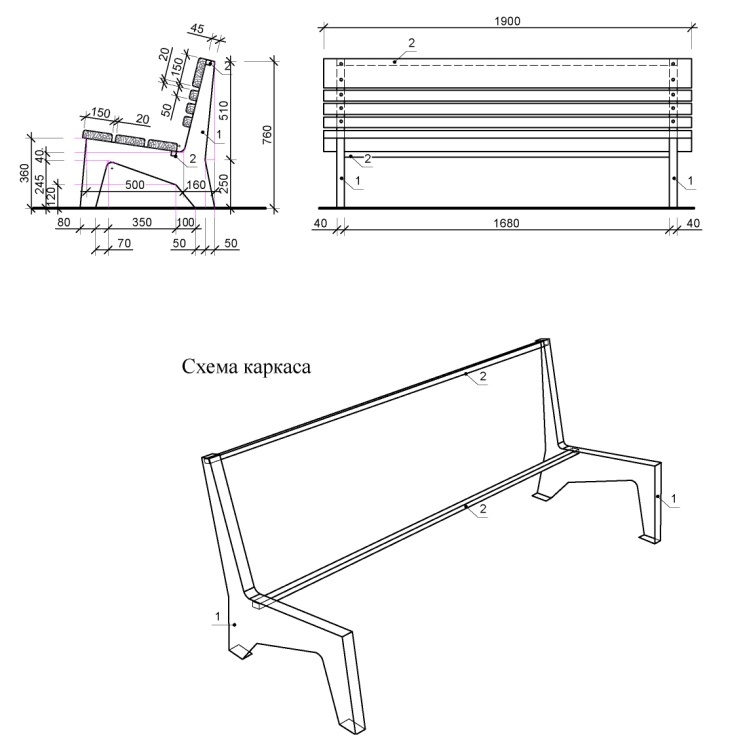 Металлический каркас
Опорные стойки скамьи из листового проката толщиной не менее 4мм и не более 5мм., гибку выполнить согласно эскизу с шириной полок 40мм, места скругления с радиусом 30мм (поз1);
ребра жесткости из профильной трубы 25х25 с толщиной стенки 2мм. (поз2)
Радиусы закругления на опоре скамьи 30мм.
Монтаж между собой с помощью сварки с последующей зачисткой швов. При выборе схемы
покрытия металлоконструкций руководствоваться технологическими картами наносимого покрытия и подготовки конструкции, но не ниже St3. ГОСТ Р ИСО 8501-1-2014
Окраска всех металлических элементов в цвет по RAL 7024. Возможна замена цветов на
родственные цвета
Возможные схемы покрытия металлоконструкций:
1вар. Защитно- декоративное порошковая покрытие.
2вар. Виникор - общей толщиной 120 мкм (два слоя).
Деревянные элементы
Брускок сечением 40х50 мм и доска 40х150 мм из хвойных пород дерева не ниже 1 сорта,
влажностью не более 12% в соответствии с ГОСТ 8486-86, должна быть обработана
антисептиком. Углы брусков должны быть завалены фрезерным станком не менее 5мм и не
более 8мм. Дерево должно быть высушено в соответствии с ГОСТ 19773-84, не иметь трещин,
заусенцев и других дефектов. Дерево должно быть закреплено к металлическому каркасу на
оцинкованный мебельный болт. Схемы покрытия дерева в соответствии технологической картой для защитных покрытий для
наружных работ, с высокой степенью защиты дерева от различных атмосферных факторов и УФ-лучей, с водоотталкивающие свойства, защищать от грязи и пыли, предотвращать
растрескивание и посерение древесины. Защитное покрытие на основе масла должно создавать
износоустойчивое покрытие без образования пленки. В составе защитных пропиток должны содержаться натуральные растительные масла, дополненные минеральными и полимерными добавками.
Габаритные размеры готового изделия: 1900х700х760(h) мм.
Объект устанавливать на фундамент в виде бетонного основания с креплением на болты фундаментные по ГОСТ 24379.1-2012 в количестве не менее 4шт.
Вид объекта должен соответствовать прилагаемому эскизу.Металлический каркас
Опорные стойки скамьи из листового проката толщиной не менее 4мм и не более 5мм., гибку выполнить согласно эскизу с шириной полок 40мм, места скругления с радиусом 30мм (поз1);
ребра жесткости из профильной трубы 25х25 с толщиной стенки 2мм. (поз2)
Радиусы закругления на опоре скамьи 30мм.
Монтаж между собой с помощью сварки с последующей зачисткой швов. При выборе схемы
покрытия металлоконструкций руководствоваться технологическими картами наносимого покрытия и подготовки конструкции, но не ниже St3. ГОСТ Р ИСО 8501-1-2014
Окраска всех металлических элементов в цвет по RAL 7024. Возможна замена цветов на
родственные цвета
Возможные схемы покрытия металлоконструкций:
1вар. Защитно- декоративное порошковая покрытие.
2вар. Виникор - общей толщиной 120 мкм (два слоя).
Деревянные элементы
Брускок сечением 40х50 мм и доска 40х150 мм из хвойных пород дерева не ниже 1 сорта,
влажностью не более 12% в соответствии с ГОСТ 8486-86, должна быть обработана
антисептиком. Углы брусков должны быть завалены фрезерным станком не менее 5мм и не
более 8мм. Дерево должно быть высушено в соответствии с ГОСТ 19773-84, не иметь трещин,
заусенцев и других дефектов. Дерево должно быть закреплено к металлическому каркасу на
оцинкованный мебельный болт. Схемы покрытия дерева в соответствии технологической картой для защитных покрытий для
наружных работ, с высокой степенью защиты дерева от различных атмосферных факторов и УФ-лучей, с водоотталкивающие свойства, защищать от грязи и пыли, предотвращать
растрескивание и посерение древесины. Защитное покрытие на основе масла должно создавать
износоустойчивое покрытие без образования пленки. В составе защитных пропиток должны содержаться натуральные растительные масла, дополненные минеральными и полимерными добавками.
Габаритные размеры готового изделия: 1900х700х760(h) мм.
Объект устанавливать на фундамент в виде бетонного основания с креплением на болты фундаментные по ГОСТ 24379.1-2012 в количестве не менее 4шт.
Вид объекта должен соответствовать прилагаемому эскизу.Урна металлическая
опрокидывающаяся- 4 шт.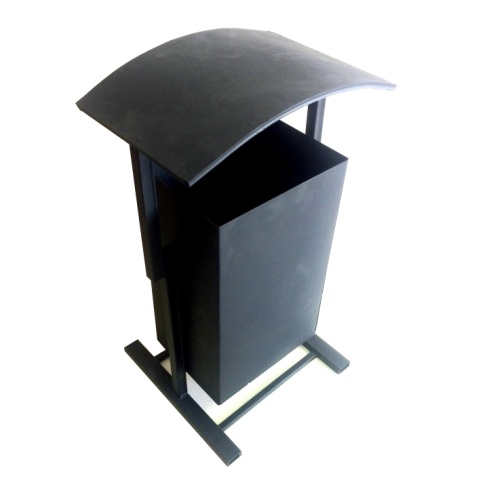 Бак изготовлен из стального листа, толщиной не менее 1,2 мм. Основание из металлической трубы диаметром не менее 26,8 мм.Урна имеет дренажное отверстие. Размеры урны: 1100х485х235 ммБак изготовлен из стального листа, толщиной не менее 1,2 мм. Основание из металлической трубы диаметром не менее 26,8 мм.Урна имеет дренажное отверстие. Размеры урны: 1100х485х235 мм Диван-качели -1 шт.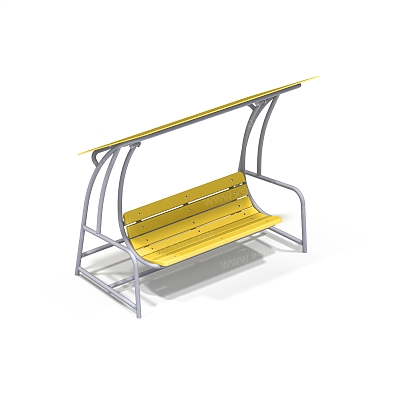 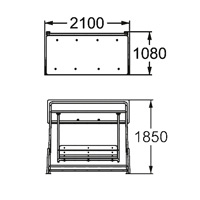 Оборудование должно представлять собой устойчивую конструкцию, предназначенную для отдыха на открытом воздухе и состоять из каркаса, сиденья со спинкой, подвеса и  навеса. Каркас и подвес сиденья должны быть выполнены из металлической трубы диаметром не менее 42 мм. Качание подвеса должно быть реализовано на капролоновых элементов. Сиденье со спинкой должно быть выполнено из деревянных досок сечением не менее 90х40 мм и сечением не менее 110х40 мм. Крыша навеса должна быть выполнена из влагостойкой фанеры толщиной не менее 9 мм.Оборудование должно представлять собой устойчивую конструкцию, предназначенную для отдыха на открытом воздухе и состоять из каркаса, сиденья со спинкой, подвеса и  навеса. Каркас и подвес сиденья должны быть выполнены из металлической трубы диаметром не менее 42 мм. Качание подвеса должно быть реализовано на капролоновых элементов. Сиденье со спинкой должно быть выполнено из деревянных досок сечением не менее 90х40 мм и сечением не менее 110х40 мм. Крыша навеса должна быть выполнена из влагостойкой фанеры толщиной не менее 9 мм.Качалка-балансир большая-1 шт.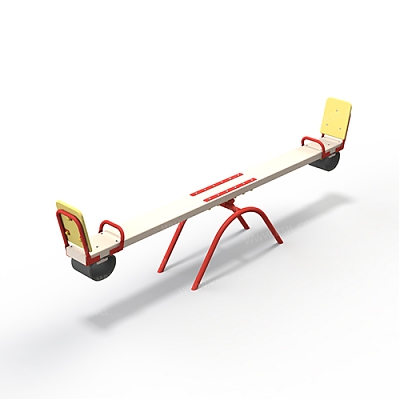 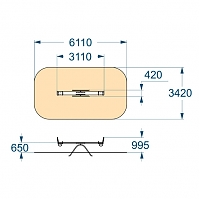 Качалка – балансир должна представлять собой устойчивую конструкцию, обеспечивающую безопасное движение детей в вертикальной плоскости. Качалка  должна состоять из основания, корпуса, крепящегося к основанию через качающую опору,  2-х посадочных мест с поручнем и с демпфирующим устройством. Основание должно быть выполнено из металлической трубы диаметром не менее 42 мм.Корпус должен быть выполнен из деревянной доски толщиной не менее 50 мм и влагостойкой фанеры толщиной не менее 15 мм склеенных между собой. Качающаяся опора должна быть выполнена из металлических труб и  представлять собой подвижную конструкцию по принципу «труба в трубе».Посадочное место со спинкой из влагостойкой фанеры толщиной не менее 21 мм.Поручни должны быть выполнены из металлической трубы диаметром не менее 26 мм.Демпфирующее устройство должно быть выполнено из армированной резины толщиной не менее 10 мм.Качалка – балансир должна представлять собой устойчивую конструкцию, обеспечивающую безопасное движение детей в вертикальной плоскости. Качалка  должна состоять из основания, корпуса, крепящегося к основанию через качающую опору,  2-х посадочных мест с поручнем и с демпфирующим устройством. Основание должно быть выполнено из металлической трубы диаметром не менее 42 мм.Корпус должен быть выполнен из деревянной доски толщиной не менее 50 мм и влагостойкой фанеры толщиной не менее 15 мм склеенных между собой. Качающаяся опора должна быть выполнена из металлических труб и  представлять собой подвижную конструкцию по принципу «труба в трубе».Посадочное место со спинкой из влагостойкой фанеры толщиной не менее 21 мм.Поручни должны быть выполнены из металлической трубы диаметром не менее 26 мм.Демпфирующее устройство должно быть выполнено из армированной резины толщиной не менее 10 мм.Качалка на пружине - 1 шт.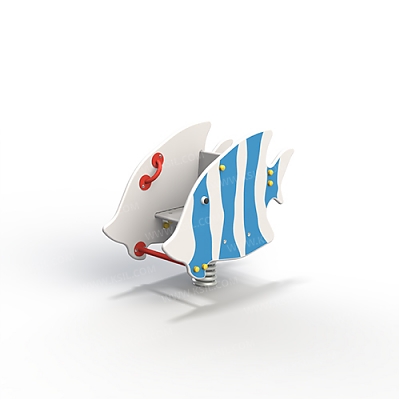 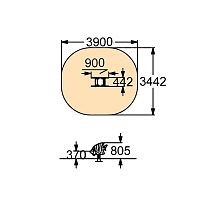  Качалка на пружине должна быть стилизована под рыбку и представлять собой устойчивую конструкцию, обеспечивающую безопасное движение детей. Качалка на пружине должна состоять из основания, на которое крепиться корпус качалки, опоры для крепления пружины в нижней части, 4-х раскосов, соединяющих опору с опорной плитой, корпуса, сидения со спинкой, опорой для ног, 2-х поручней, соединительной перекладины.Основание выполнено из металлического листа толщиной δ =5 мм соединенного с пружиной при помощи соединительного металлического диска, при помощи болтового соединения.Опора выполнена из листа δ = 5 мм методом холодного прессования и соединена с пружиной в нижней её части при помощи металлического диска болтовым соединением.Раскосы выполнены из полосы толщиной 5 мм шириной 50 мм.Опорная плита выполнена из листа толщиной δ = 5 мм и выполняет роль фундамента. Опора и опорная плита соединены между собой при помощи раскосов на болтовых соединениях.Корпус в виде рыбки, сиденье со спинкой должны быть выполнены из влагостойкой фанеры толщиной не менее 21 мм.Поручни должны быть выполнены из металлической трубы диаметром не менее 21 мм.Опора для ног и перекладина жесткости должны быть выполнены из металлической трубы диаметром не менее 26 мм. Качалка на пружине должна быть стилизована под рыбку и представлять собой устойчивую конструкцию, обеспечивающую безопасное движение детей. Качалка на пружине должна состоять из основания, на которое крепиться корпус качалки, опоры для крепления пружины в нижней части, 4-х раскосов, соединяющих опору с опорной плитой, корпуса, сидения со спинкой, опорой для ног, 2-х поручней, соединительной перекладины.Основание выполнено из металлического листа толщиной δ =5 мм соединенного с пружиной при помощи соединительного металлического диска, при помощи болтового соединения.Опора выполнена из листа δ = 5 мм методом холодного прессования и соединена с пружиной в нижней её части при помощи металлического диска болтовым соединением.Раскосы выполнены из полосы толщиной 5 мм шириной 50 мм.Опорная плита выполнена из листа толщиной δ = 5 мм и выполняет роль фундамента. Опора и опорная плита соединены между собой при помощи раскосов на болтовых соединениях.Корпус в виде рыбки, сиденье со спинкой должны быть выполнены из влагостойкой фанеры толщиной не менее 21 мм.Поручни должны быть выполнены из металлической трубы диаметром не менее 21 мм.Опора для ног и перекладина жесткости должны быть выполнены из металлической трубы диаметром не менее 26 мм.Детский спортивный комплекс- 1 шт.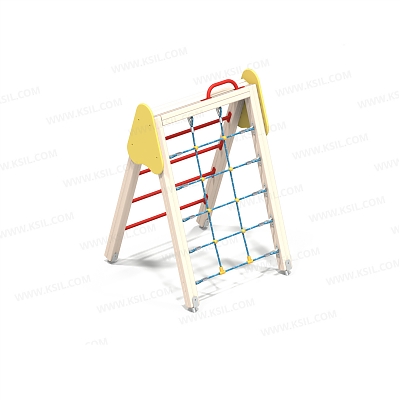 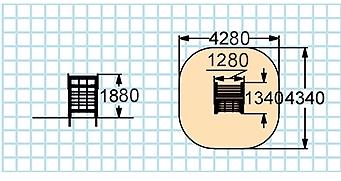  Спортивный комплекс должен представлять собой модульную сборно-разборную конструкцию и состоять из наклонной полипропиленовой сетки,  наклонной шведской стенки, поручня, 2-х угловых накладных элементов. Все  оборудование должно крепиться на деревянном каркасе.Каркас комплекса должен быть выполнен из клееного деревянного бруса сечением не менее 100х100 мм, имеющий скругленный профиль с канавкой посередине. Снизу столб должен заканчиваться металлическим оцинкованным подпятником диаметром не менее 42 мм, который бетонируется в землю.Перекладины шведской стенки, поручень должны быть выполнены из металлической трубы диаметром не менее 33 мм.Наклонная сетка должна быть выполнена из полипропиленового 6-прядного армированного металлом каната тросовой свивки с резиновым сердечником, канат сетки должен быть диаметром не менее 16 мм и соединен между собой пластиковыми креплениями овальной формы.Угловые накладные элементы с волнообразной нижней гранью должны быть изготовлены из влагостойкой окрашенной фанеры толщиной не менее 21 мм. Спортивный комплекс должен представлять собой модульную сборно-разборную конструкцию и состоять из наклонной полипропиленовой сетки,  наклонной шведской стенки, поручня, 2-х угловых накладных элементов. Все  оборудование должно крепиться на деревянном каркасе.Каркас комплекса должен быть выполнен из клееного деревянного бруса сечением не менее 100х100 мм, имеющий скругленный профиль с канавкой посередине. Снизу столб должен заканчиваться металлическим оцинкованным подпятником диаметром не менее 42 мм, который бетонируется в землю.Перекладины шведской стенки, поручень должны быть выполнены из металлической трубы диаметром не менее 33 мм.Наклонная сетка должна быть выполнена из полипропиленового 6-прядного армированного металлом каната тросовой свивки с резиновым сердечником, канат сетки должен быть диаметром не менее 16 мм и соединен между собой пластиковыми креплениями овальной формы.Угловые накладные элементы с волнообразной нижней гранью должны быть изготовлены из влагостойкой окрашенной фанеры толщиной не менее 21 мм.Качели на металлических стойках
с оцинкованной балкой с подвеской из двух сиденьев- 1 шт.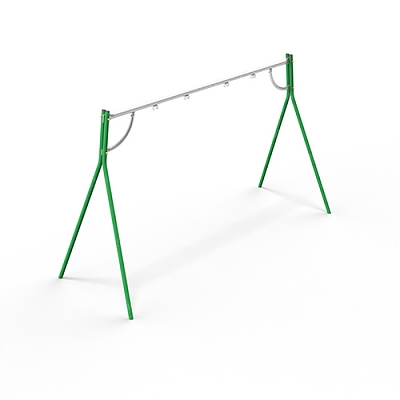 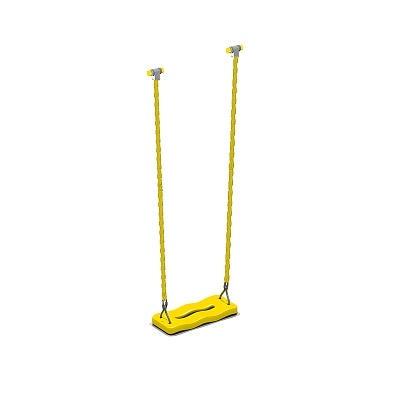 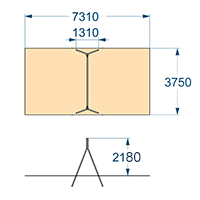 Качели двухсекционные должны представлять собой устойчивую конструкцию, обеспечивающую безопасное движение сиденья на подвесе.Качели должны состоять из боковых стоек, состоящих из двух металлических труб, в верхней части, изогнутых и скрепленных между собой, перекладины с двумя ребрами жесткости.Боковые стойки должны быть выполнены из металлической трубы диаметром не менее 48 мм.Перекладина должна  быть выполнена из металлической оцинкованной трубы диаметром не менее 60 мм, ребра жесткости из трубы диаметром не менее 42 мм.Крепление подвеса должно обеспечивать горизонтальное положение относительно плоскости площадки в состоянии покоя и исключать возможность обрыва цепи в месте подвески.Подвес гибкий должен быть выполнен из оцинкованной стальной цепи, изготовленной методом контактной электросварки. На поверхности цепи не должно быть трещин, ситовидной пористости, плены и расслоения. К подвесу должно крепиться плоское сиденье, выполненное из обрезиненного металла.Качели двухсекционные должны представлять собой устойчивую конструкцию, обеспечивающую безопасное движение сиденья на подвесе.Качели должны состоять из боковых стоек, состоящих из двух металлических труб, в верхней части, изогнутых и скрепленных между собой, перекладины с двумя ребрами жесткости.Боковые стойки должны быть выполнены из металлической трубы диаметром не менее 48 мм.Перекладина должна  быть выполнена из металлической оцинкованной трубы диаметром не менее 60 мм, ребра жесткости из трубы диаметром не менее 42 мм.Крепление подвеса должно обеспечивать горизонтальное положение относительно плоскости площадки в состоянии покоя и исключать возможность обрыва цепи в месте подвески.Подвес гибкий должен быть выполнен из оцинкованной стальной цепи, изготовленной методом контактной электросварки. На поверхности цепи не должно быть трещин, ситовидной пористости, плены и расслоения. К подвесу должно крепиться плоское сиденье, выполненное из обрезиненного металла.Сетка Пирамида большая- 1 шт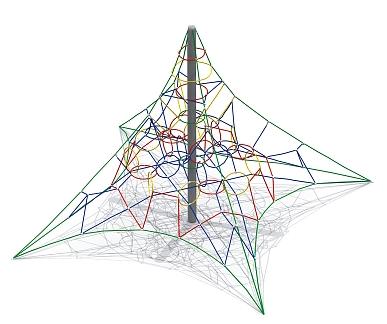 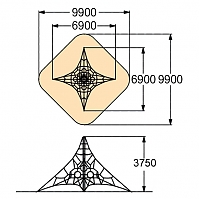 Гимнастическая сетка должна представлять собой устойчивую конструкцию, обеспечивающую безопасные условия для игры на свежем воздухе.Сетка должна состоять из полипропиленового 6-прядного армированного металлом каната тросовой свивки с резиновым сердечником, канат сетки диаметром не менее 16 мм должен быть соединен между собой зажимами и креплениями из алюминиевого сплава. Несущим элементом конструкции сетки должен являться металлический оцинкованный столб диаметром не менее 90 мм, который сверху должен быть закрыт металлической заглушкой.Крепление сетки к земле должно быть выполнено в виде четырех растяжек, позволяющих натягивать сетку и 4 страховочных канатов, которые бетонируются в землю. Все части сетки должны быть надежно закреплены специальными зажимами и креплениями из алюминиевого сплава, позволяющими удерживать конструкцию сетки под нагрузкой.Гимнастическая сетка должна представлять собой устойчивую конструкцию, обеспечивающую безопасные условия для игры на свежем воздухе.Сетка должна состоять из полипропиленового 6-прядного армированного металлом каната тросовой свивки с резиновым сердечником, канат сетки диаметром не менее 16 мм должен быть соединен между собой зажимами и креплениями из алюминиевого сплава. Несущим элементом конструкции сетки должен являться металлический оцинкованный столб диаметром не менее 90 мм, который сверху должен быть закрыт металлической заглушкой.Крепление сетки к земле должно быть выполнено в виде четырех растяжек, позволяющих натягивать сетку и 4 страховочных канатов, которые бетонируются в землю. Все части сетки должны быть надежно закреплены специальными зажимами и креплениями из алюминиевого сплава, позволяющими удерживать конструкцию сетки под нагрузкой.